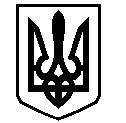 У К Р А Ї Н АВАСИЛІВСЬКА МІСЬКА РАДАЗАПОРІЗЬКОЇ ОБЛАСТІР О З П О Р Я Д Ж Е Н Н Яміського голови 06 вересня  2018                                                                                                  №  133Про створення робочої групиз виявлення  проблемних питаньжиттєдіяльності міста              Керуючись ст.42 Закону України «Про місцеве самоврядування» та з метою  контролю з розгляду проблемних питань життєдіяльності містаСтворити робочу групу з виявлення проблемних питань життєдіяльності міста  (далі - робоча група) у складі:Калоша Світлана Олександрівна - провідний спеціаліст з питань  економіки та торгівлі відділу економічного розвитку виконавчого апарату міської ради;Нечет Олена Миколаївна  - начальник відділу з питань земельних відносин та земельного кадастру виконавчого апарату міської ради;Малішевський Роман Богданович - провідний спеціаліст відділу комунального господарства та містобудування  виконавчого апарату міської ради;Сергійко Максим Вікторович – спеціаліст І категорії  відділу будівництва та інвестиційного розвитку виконавчого апарату міської ради;Соколова Інна Миколаївна - провідний спеціаліст з архівних справ відділу з гуманітарних питань виконавчого апарату міської ради;Фісун Олександр Вікторович - провідний спеціаліст з благоустрою та охорони навколишнього середовища відділу комунального господарства та містобудування  виконавчого апарату міської ради.Членам робочої групи,  відповідно до затверджених посадових інструкцій: проводити  постійне  обстеження території міста  з метою виявлення  та вирішення проблемних питань життєдіяльності міста; забезпечити інформування заступників міського голови та  міського голову про результати     проведених  обстежень територій міста. Контроль за виконанням даного розпорядження покласти на керуючого справами виконавчого комітету, начальника відділу юридичного забезпечення та організаційної роботи  виконавчого апарату міської ради Кривулю В.В.Міський голова                                                                                             Л.М.Цибульняк